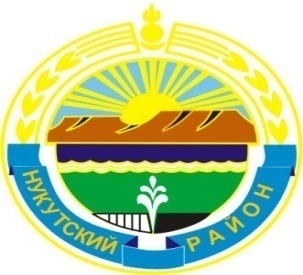 МУНИЦИПАЛЬНОЕ  ОБРАЗОВАНИЕ «НУКУТСКИЙ  РАЙОН»АДМИНИСТРАЦИЯМУНИЦИПАЛЬНОГО ОБРАЗОВАНИЯ «НУКУТСКИЙ РАЙОН»ПОСТАНОВЛЕНИЕ13 июля 2020 		                         № 301	                              п. НовонукутскийОб утверждении устава Муниципального бюджетного учреждения культуры «Межпоселенческий Дом культуры Нукутского района»            В соответствии с п.3 ч.1.1. ст.14 Федерального закона Российской Федерации от 12.01.1996 года № 7-ФЗ «О некоммерческих организациях», Федеральным законом от 06.10.2003 года № 131-ФЗ «Об общих принципах организации местного самоуправления в Российской Федерации», руководствуясь ст.35 Устава муниципального образования «Нукутский район», АдминистрацияПОСТАНОВЛЯЕТ:Утвердить  устав Муниципального бюджетного учреждения культуры «Межпоселенческий Дом культуры Нукутского района»   (Приложение №1).Наделить директора Муниципального бюджетного учреждения культуры «Межпоселенческий Дом культуры Нукутского района»  (Изыкенова У.И.) полномочиями по государственной регистрации устава в налоговом органе.Опубликовать настоящее постановление в печатном издании «Официальный курьер» и разместить на официальном сайте муниципального образования «Нукутский район».Контроль за исполнением данного постановления возложить на заместителя мэра муниципального образования «Нукутский район» по социальным вопросам М.П. Хойлову.Вр.и.о. мэра                                                              С.В. АндриановПриложение №1                                                                                                к постановлению АдминистрацииМО «Нукутский район»	от 13.07.2020  г. № 301УТВЕРЖДЕНпостановлением АдминистрацииМО «Нукутский район»от 13.07.2020 г. № 301УСТАВМУНИЦИПАЛЬНОГО БЮДЖЕТНОГО УЧРЕЖДЕНИЯКУЛЬТУРЫ «МЕЖПОСЕЛЕНЧЕСКИЙ ДОМ КУЛЬТУРЫ НУКУТСКОГО РАЙОНА»п. Новонукутский, 2020 г.1.ОБЩИЕ ПОЛОЖЕНИЯ1.1. Муниципальное бюджетное учреждение культуры «Межпоселенческий Дом культуры Нукутского района» (далее-Учреждение) - образовано путем изменения типа  в соответствии с п. 1 ч. 2 ст. 31 Федерального закона от 08.05.2010 года № 83-ФЗ «О внесении изменений в отдельные законодательные акты РФ в связи с совершенствованием правового положения государственных (муниципальных) учреждений», постановлением   Администрации муниципального образования «Нукутский район» от 11.11.2011 года №597 «О создании бюджетных учреждений муниципального образования «Нукутский район» путем изменения типа соответствующих муниципальных учреждений».1.2. Полное наименование Учреждения: Муниципальное бюджетное учреждение культуры «Межпоселенческий Дом культуры Нукутского района»1.3.Сокращенное наименование Учреждения: МБУК МДК1.4. Место нахождения Учреждения: 1). Юридический адрес: Российская Федерация, индекс 669401, Иркутская область,п. Новонукутский, ул. Ленина, д. 27.                                                                             2). Фактический адрес: Российская Федерация, индекс 669401, Иркутская область,п. Новонукутский, ул. Ленина, д. 27.3). Почтовый адрес: Российская Федерация, индекс 669401, Иркутская область,п. Новонукутский, ул. Ленина, д. 27.1.5. Учредительным документом Учреждения является настоящий Устав.1.6.Учредителем и собственником имущества Учреждения является муниципальное образование «Нукутский район», в лице Администрации.Функции и полномочия Учредителя от имени муниципального образования «Нукутский район» осуществляет Администрация муниципального образования «Нукутский район» (далее-Учредитель).1.7. Учреждение является юридическим лицом, имеет обособленное имущество, самостоятельный баланс, лицевые счета, открытые в соответствии с действующим законодательством Российской Федерации, печать со своим полным наименованием, штамп, бланки и другие средства индивидуализации, зарегистрированные в установленном порядке. 1.8. Учреждение от своего имени приобретает и осуществляет имущественные и неимущественные права, несет обязанности, выступает истцом и ответчиком в суде в соответствии с законодательством Российской Федерации.1.9.Учреждение отвечает по своим обязательствам всем находящимся у него на праве оперативного управления имуществом, в том числе  приобретенным за счет доходов, полученных от приносящей доход деятельности, за исключением особо ценного движимого имущества, закрепленного за Учреждением собственником этого имущества или приобретенного Учреждением за счет средств, выделенных собственником его имущества, а также недвижимого имущества независимо от того, по каким основаниям оно поступило в оперативное управление Учреждения и за счет каких средств оно приобретено.1.10. Учреждение самостоятельно в принятии решений и осуществлении действий, вытекающих из Устава, в том числе в подборе кадров, осуществлении культурно-досуговой, финансово-хозяйственной и иной деятельности в соответствии с законодательством Российской Федерации и настоящим Уставом.1.11. В Учреждении действует система найма работников, предусмотренная действующим трудовым законодательством Российской Федерации.1.12.Учреждение в своей деятельности руководствуется Конституцией Российской Федерации, Гражданским Кодексом Российской Федерации, Федеральным законом от 09.10.1992 года №3612-1 «Основы законодательства Российской Федерации о Культуре», Федеральным законом от 06.10.2003 года № 131-ФЗ «Об общих принципах организации местного самоуправления в Российской Федерации», Федеральным законом от 12.01.1996года № 7-ФЗ «О некоммерческих организациях» и иными нормативными правовыми актами Российской Федерации, Иркутской области, муниципального образования «Нукутский район», настоящим Уставом.1.13. Настоящий Устав является локальным актом в системе правового регулирования на уровне Учреждения. Все локальные акты, принимаемые на данном уровне, не могут противоречить действующему законодательству Российской Федерации и настоящему Уставу.2.ЦЕЛЬ, ЗАДАЧИ И ВИДЫ ДЕЯТЕЛЬНОСТИ УЧРЕЖДЕНИЯ2.1. Учреждение является некоммерческой организацией, созданной муниципальным образованием для выполнения работ, оказания услуг в целях реализации полномочий органа местного самоуправления в сфере культуры, осуществляющей культурно-досуговую деятельность. Учреждение создано в целях организации досуга и приобщения жителей муниципального образования к творчеству, культурному развитию и самообразованию, любительскому искусству, ремеслам.2.2. Предметом деятельности Учреждения является удовлетворение общественных потребностей во всех видах творчества, участие в культурной жизни населения, сохранение традиционной народной культуры, самостоятельной инициативы населения, любительского художественного творчества, народных художественных промыслов и ремесел, создание условий и организация досуга населения, обеспечение жителей другими культурно-досуговыми услугами.2.3. Задачами Учреждения является:- удовлетворение потребностей населения в сохранении и развитии традиционного народного художественного творчества, любительского искусства, другой самодеятельной творческой инициативы и социально-культурной активности населения;-создание благоприятных условий для организации культурного досуга и отдыха жителей;-предоставление услуг социально-культурного, просветительного, оздоровительного и развлекательного характера, доступных для широких слоев населения;-развитие современных форм организации культурного досуга с учетом потребностей различных социально-возрастных групп населения.2.4. Для достижения установленных настоящим Уставом целей учреждение осуществляет следующие основные виды деятельности:-создание и организация деятельности клубных формирований, любительских творческих коллективов, кружков, студий, любительских объединений, клубов по интересам различной направленности других клубных формирований;-проведение различных по форме и тематике культурно-массовых мероприятий, праздников,представлений,фестивалей,конкурсов,смотров,выставок,концертов,вечеров,спектаклей, игровых развлекательных программ и других форм показа результатов творческой деятельности клубных формирований и творческого коллектива Учреждения;-организация работы разнообразных форм просветительской деятельности (лектории, литературные гостиные, экскурсии, лекции, встречи, выставки, тематические вечера, журналы и др.);-проведение массовых театрализованных праздников и представлений, народных гуляний;-организация досуга различных групп населения, в том числе проведение вечеров отдыха и танцев, дискотек, карнавалов, детских утренников, игровых и других программ;-оказание по социально-творческим заказам, другим договорам с юридическими и физическими лицами консультативной, методической и организационно-творческой помощи в подготовке и проведении различных культурно-досуговых мероприятий, атакже предоставление сопутствующих услуг: прокат музыкальных инструментов, реквизита, продажа репертуарно-методических материалов и т.п.;-осуществление гастрольной деятельности;-участие в мероприятиях межпоселенческого характера;-создание благоприятных условий для неформального общения посетителей клуба по интересам (организация работы различного рода клубных гостиных, салонов, игротек и т.д.);-изучение, обобщение и распространение опыта культурно-массовой, культурно-воспитательной, культурно-зрелищной работы Учреждения и других культурно-досуговых учреждений;-осуществление справочной, информационной и рекламно-маркетинговой деятельности;-повышение квалификации специалистов культуры.2.5. Учреждение в праве сверх установленного муниципального задания, а также в случаях, определенных федеральными законами, в пределах установленного муниципального задания оказывать услуги, относящиеся к ее основным видам деятельности для граждан и юридических лиц за плату и на одинаковых при оказании одних и тех же услуг условиях- приносящая доход деятельность Учреждения. Порядок определения указанной платы устанавливается органом, осуществляющим функции и полномочия Учредителя.2.6. К приносящим доход видам деятельности Учреждения относятся:Организация и проведение концертов для детей;Организация и проведение концертов для взрослых;Организация и проведение спектаклей для детей; Организация и проведение спектаклей для взрослых;Организация и проведение дискотек для детей;Организация и проведение дискотек для взрослых;Организация и проведение вечеров отдыха; Организация и проведение праздничных мероприятий;Организация и проведение выездных праздничных мероприятий;Озвучивание мероприятия;Озвучивание выездного мероприятия;Изготовление рекламного плаката (щита);Прокат сценического костюма;Обучение в платных кружках, студиях, на курсах, мастер-классах;Выездная концертная программа;Организация и проведение театрализованных представлений;Организация и проведение выездных театрализованных представлений (поздравлений);Предоставление танцевального зала, зрительного зала, фойе для проведения мероприятия;Услуга по художественному оформлению мероприятия;Заказные сольные номера на мероприятия;Запись звукового ролика;Организация и проведение ярмарок, лотерей, аукционов, выставок-продаж;Проведение мастер класса;Оказание консультативной, методической и организационно-творческой помощи в подготовке и проведении культурно-массового мероприятия;Организация и проведение досуговых мероприятий;Предоставление самодеятельных художественных коллективов и отдельных исполнителей для семейных и гражданских праздников и торжеств;Предоставление услуг по прокату звукоусилительной и осветительной аппаратуры, генераторов эффектов и другого профильного оборудования, изготовление сценических костюмов, обуви, реквизита;Предоставление помещений в аренду;Изготовление оформления, фигур из воздушных шаров;ВидеосъемкаФотосъемка 2.7. Учреждение ведет учет доходов и расходов по деятельности, приносящий доход.Отдельные виды деятельности, перечень которых установлен законом, могут осуществляться Учреждением только на основании специальных разрешений (лицензий).2.8. Доходы, полученные от деятельности, приносящей доход, приобретенное за счет этих доходов имущество поступают в самостоятельное распоряжение Учреждения и используются в соответствии с законодательством Российской Федерации уставными целями.2.9. Учреждение вправе осуществлять виды деятельности, приносящей доход, не указанные в настоящем Уставе.2.10. Учреждение осуществляет деятельность, относящуюся к его основным видам деятельности в соответствии с муниципальными заданиями, которые формируются и утверждаются органом, осуществляющим функции и полномочия Учредителя.Учреждение не вправе отказаться от выполнения муниципального задания. Уменьшение объема субсидии, предоставляемой на выполнение муниципального задания, в течение срока его выполнения осуществляется только при соответствующем изменении муниципального задания.2.11. Учреждение вправе привлекать дополнительные финансовые средства за счет осуществления приносящей доход деятельности, предусмотренной Уставом Учреждения, а также за счет добровольных пожертвований физических и (или) юридических лиц.3.ИМУЩЕСТВО И ФИНАНСОВЫЕ СРЕДСТВА УЧРЕЖДЕНИЯ3.1. Финансовое обеспечение выполнения муниципального задания Учреждением осуществляется в виде субсидий из бюджета муниципального образования «Нукутский район».Кроме указанных заданий Учредителя и обязательств Учреждение по своему усмотрению вправе выполнять работы, оказывать услуги, относящиеся к его основной деятельности, для граждан и юридических лиц за плату и на одинаковых при оказании однородных услуг условиях в порядке, установленном законодательством Российской Федерации.3.2. Учреждение осуществляет операции с поступающими ему в соответствии с законодательством средствами через лицевой счет Учреждения.3.3. Имущество Учреждения является собственностью муниципального образования «Нукутский район» и закрепляется за Учреждением на праве оперативного управления.3.4. Земельный участок, необходимый для выполнения Учреждением своих уставных задач, предоставляется ему на праве постоянного (бессрочного) пользования.3.5. Собственник имущества, закрепленного за Учреждением, вправе изъять излишнее, неиспользуемое или используемое не по назначению имущество и распорядиться им по своему усмотрению.3.6. Порядок распоряжения имуществом:-имущество, приобретаемое Учреждением за счет доходов от приносящей доход деятельности, поступает в самодеятельное распоряжение Учреждения;-Учреждение не вправе без согласия собственника распоряжаться особо ценным движимым имуществом, закрепленным за ним собственником или собственником на приобретение такого имущества, а также недвижимым имуществом;-остальным имуществом, находящимся у Учреждения на праве оперативного управления Учреждение вправе распоряжаться самостоятельно, если иное не установлено законом.3.7. Под особо ценным движимым имуществом понимается движимое имущество, без которого осуществление Учреждением своей деятельности будет существенно затруднено. Перечень особо ценного движимого имущества Учреждения определяется органом, осуществляющим функции и полномочия Учредителя.4.УПРАВЛЕНИЕ УЧРЕЖДЕНИЕМ4.1. Управление Учреждением осуществляется в соответствии с законодательством Российской Федерации и настоящим Уставом.4.2. К исключительной компетенции Учредителя относится:4.2.1. Утверждение Устава Учреждения, внесение в него изменений и дополнений.4.2.2. Утверждение Положения об оплате труда работников, внесение в него изменений и дополнений.4.2.3. Формирование и утверждение муниципального задания для Учреждения в соответствии с видами деятельности, отнесенными настоящим Уставом к основной деятельности.4.2.4. Реорганизация и ликвидация Учреждения, а также изменение его типа.4.2.5. Назначение директора Учреждения и прекращение его полномочий, а также заключение и прекращение трудового договора с ним.4.2.6. Осуществление финансового обеспечения выполнения муниципального задания.Финансовое обеспечение выполнения Учреждением муниципального задания осуществляется с учетом расходов на содержание недвижимого имущества и расходов на уплату налогов, в качестве объекта налогообложения, по которым признается соответствующее имущество, в том числе земельные участки.4.2.7. Определение порядка составления и утверждения плана финансово-хозяйственной деятельности Учреждения в соответствии с требованиями, установленными Министерством финансов Российской Федерации.4.2.8. Определение порядка составления и утверждения отчета о результатах деятельности Учреждения и об использовании закрепленного за ним муниципального имущества в соответствии с требованиями законодательства Российской Федерации.4.2.9. Установление порядка определение платы для физических и юридических лиц за услуги (работы), относящиеся к основной деятельности Учреждения, оказываемые им сверх установленного муниципального задания, а также в случаях, определенных федеральным законом, в пределах установленного муниципального задания.4.2.10. Принятие решения об одобрении сделок с участием Учреждения, в совершении которых имеется заинтересованность, определяемая в соответствии с критериями, установленными в статье 27 Федерального закона от 12.01.1996 года № 7-ФЗ «О некоммерческих организациях».4.2.11. Осуществление иных функций и полномочий Учредителя, установленных федеральными законами и нормативно-правовыми актами Президента Российской Федерации, муниципальными нормативно-правовыми актами.4.3. Руководство деятельностью Учреждения осуществляется Директором.4.4. Права и обязанности Директора Учреждения, также основания для прекращения трудовых отношений с ним регламентируются трудовым законодательством, а также непосредственно трудовым договором. Срок действия трудового договора с руководителем  Учреждения устанавливается не более 3 лет.4.5. Компетенция Директора Учреждения:4.5.1. Директор Учреждения действует на основании законодательства Российской Федерации, Иркутской области и настоящего Устава.4.5.2. Директор осуществляет руководство деятельностью Учреждения и подотчетен Учредителю и иным органам в пределах их компетенции.4.5.3. Директор по вопросам, отнесенным законодательством Российской Федерации к его компетенции, действует на принципах единоначалия.4.5.4. Директор выполняет следующие функции по организации и осуществлению деятельности Учреждения:-в пределах, установленным трудовым договором и настоящим уставом Учреждения, заключает сделки, договоры (контракты), соответствующие целям деятельности Учреждения, выдает доверенности, открывает лицевые счета, в порядке, предусмотренном законодательством Российской Федерации;-подписывает со стороны работодателя коллективный договор, рассмотренный на общем собрании трудового коллектива, а также правила внутреннего трудового распорядка Учреждения;-распределяет должностные обязанности между работниками Учреждения; утверждает штатное расписание, должностные инструкции, инструкции по охране труда, пожарной безопасности в пределах своей компетенции;- поощряет работников за добросовестный и эффективный труд;-устанавливает работникам надбавки, доплаты и иные выплаты в пределах фонда оплаты труда и в соответствии с действующим законодательством Российской Федерации;-утверждает по согласованию с Учредителем штатное расписание и структуру Учреждения;-пользуется правом распоряжения имуществом и средствами Учреждения в пределах своей компетенции в соответствии с действующим законодательством Российской Федерации и настоящим Уставом;- в пределах своей компетенции издает приказы и дает указания, обязательные для всех работников Учреждения, контролирует их выполнение;-требует от работников исполнения ими трудовых обязанностей и бережного отношения к имуществу, соблюдения правил внутреннего трудового распорядка;-действует без доверенности от имени Учреждения, представляет его во всех учреждениях, предприятиях и организациях, в судах, как на территории России, так и за ее пределами;-представляет в установленные сроки все виды отчетности, предусмотренные органами статистики, финансовыми и налоговыми органами.4.5.5. Директор несет персональную ответственность за результаты деятельности Учреждения перед Учредителем.5. ОТЧЕТНОСТЬ И КОНТРОЛЬЗА ДЕЯТЕЛЬНОСТЬЮ УЧРЕЖДЕНИЯ5.1.Учреждение осуществляет в соответствии с действующим законодательством оперативный бухгалтерский учет результатов финансово-хозяйственной и иной деятельности, ведет статическую и бухгалтерскую отчетность, отчитывается о результатах деятельности в порядке и в сроки, установленные Учредителем.5.2. За искажение государственной отчетности должностные лица Учреждения несут установленную законодательством Российской Федерации дисциплинарную, административную и уголовную ответственность.5.3. Контроль за деятельностью Учреждения осуществляется Учредителем, а также налоговыми и иными органами в пределах их компетенции, на которые в соответствии с действующим законодательством Российской Федерации возложена проверка деятельности муниципальных учреждений.5.4. Контроль за эффективностью использования и сохранностью имущества, закрепленного за Учреждением на праве оперативного управления, осуществляет Муниципальное казённое учреждение «Комитет по управлению муниципальным имуществом муниципального образования «Нукутскийрайон».6. РЕОРГАНИЗАЦИЯ, ИЗМЕНЕНИЕ ТИПА,ЛИКВИДАЦИЯ УЧРЕЖДЕНИЯ6.1.Бюджетное учреждение может быть реорганизовано в случаях и в порядке, которые предусмотрены Гражданским кодексом Российской Федерации, федеральными законами и нормативными правовыми актами Российской Федерации; 6.2. Реорганизация Учреждения может быть осуществлена в форме слияния, присоединения, разделения, или выделения. 6.3. Учреждение может быть реорганизовано на основании решения Учредителя, либо по решению суда, в порядке, предусмотренном действующим законодательством Российской Федерации.6.4. Решение о реорганизации Учреждения принимается Учредителем в порядке, установленном муниципальными правовыми актами Администрации муниципального образования «Нукутский район» и разработанном в соответствии с Гражданским кодексом Российской Федерации и Федеральным законом Российской Федерации от 12.01.1996 г. № 7-ФЗ «О некоммерческих организациях».6.5. Учреждение может быть реорганизовано, если это не повлечет за собой нарушение конституционных прав граждан на участие в культурной жизни. 6.6. Реорганизация Учреждения влечет за собой переход всех прав и обязанностей, принадлежащих Учреждению, к его правопреемнику.6.7 Учреждение считается реорганизованным, за исключением случаев реорганизации в форме присоединения, с момента государственной регистрации вновь возникшей организации.6.8. При реорганизации Учреждения все документы передаются соответствии с установленными правилами учреждению-правоприемнику. 6.9. Учреждение может быть создано по предложению Учредителя путем изменения его типа в порядке, устанавливаемом законодательством.6.10. Решение об изменении типа муниципального Учреждения принимается Учредителем.6.11. Изменение типа муниципального учреждения не является его реорганизацией. При изменении типа муниципального учреждения в его Устав вносятся соответствующие изменения.6.12. Изменение типа бюджетного учреждения осуществляются в порядке, устанавливаемом Учредителем в соответствии Гражданским кодексом Российской Федерации, федеральными законами и нормативными правовыми актами Российской Федерации.6.13. При изменении типа Учреждения не допускается изъятие или уменьшение имущества, закрепленного за Учреждением.6.14. Учреждение может быть ликвидировано по решению Учредителя.6.15. Ликвидация Учреждения осуществляется в случаях, по основаниям и в порядке, предусмотренных действующим законодательством Российской Федерации.6.16. Учреждение может быть ликвидировано, если это не повлечет за собой нарушение конституционных прав граждан на участие в культурной жизни. 6.17. Требования кредиторов ликвидируемого Учреждения удовлетворяются за счет имущества, на которое в соответствии с действующим законодательством Российской Федерации может быть обращено взыскание. Оставшееся после удовлетворения требований кредиторов имущество Учреждения передается Учредителю, если иное не предусмотрено действующим законодательством Российской Федерации. 6.18. Ликвидация Учреждения считается завершенной, а Учреждение прекратившим существование - после внесения об этом записи в Единый государственный реестр юридических лиц.6.19. При прекращении деятельности Учреждения все управленческие, финансово-хозяйственные документы, документы по личному составу и другие передаются на хранение в архив муниципального образования «Нукутский район» в соответствии с требованиями действующего законодательства Российской Федерации.7. ИЗМЕНЕНИЯ И ДОПОЛНЕНИЯ УСТАВА7.1. Решение о внесении изменений и дополнений в Устав Учреждения или утверждение Устава в новой редакции принимается Учредителем. 7.2. Проект изменений в Устав Учреждения или проект Устава Учреждения в новой редакции разрабатываются Учреждением и представляются на утверждение Учредителю.7.3. Изменения и дополнения в Устав Учреждения или Устав Учреждения в новой редакции подлежат регистрации в органе, осуществляющем государственную регистрацию юридических лиц, в порядке, предусмотренном федеральным законом о государственной регистрации юридических лиц.7.4. Изменения и дополнения в Устав Учреждения или Устав Учреждения в новой редакции приобретают силу для третьих лиц с момента их государственной регистрации.